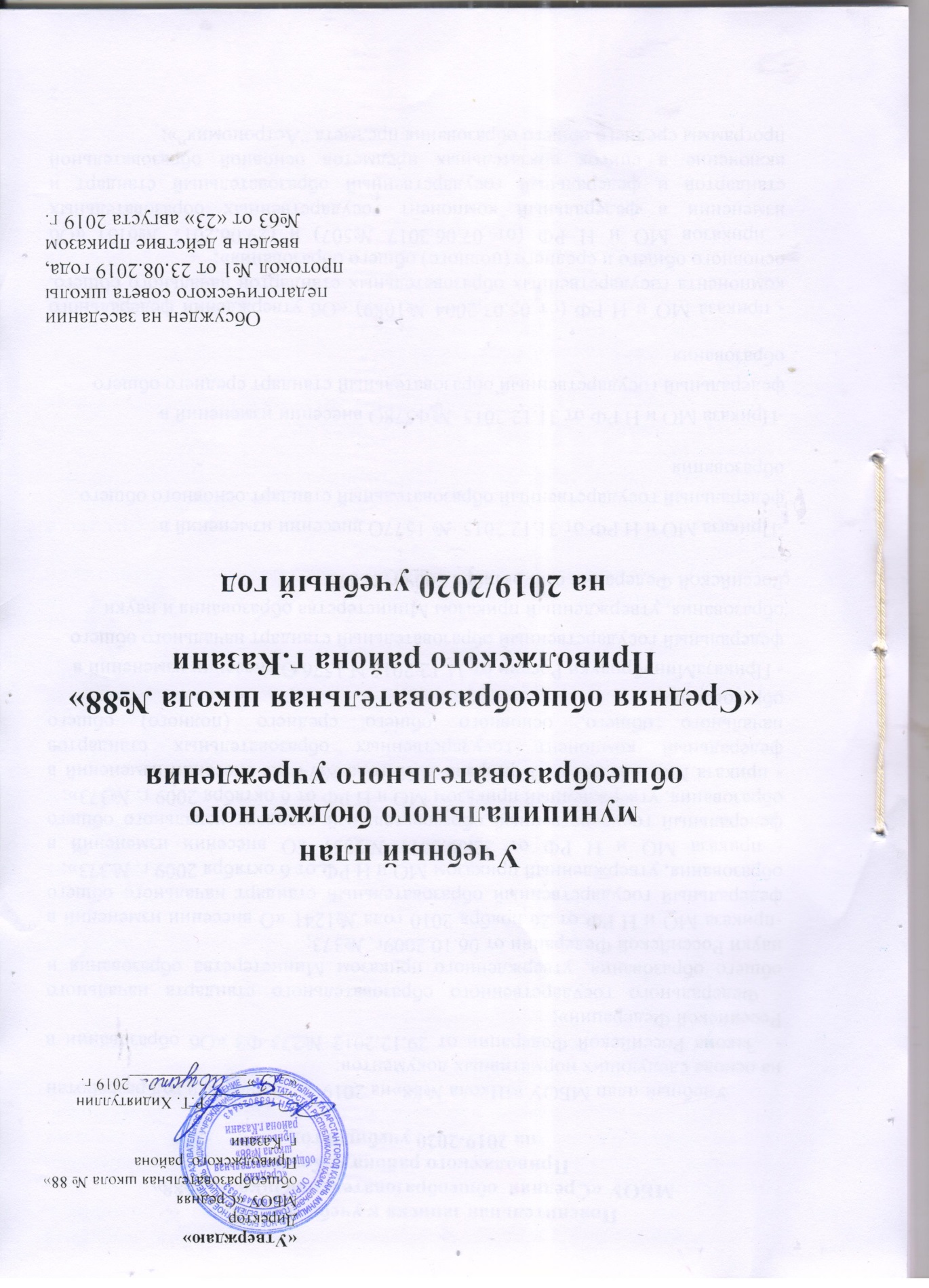 Пояснительная записка к учебному плануМБОУ «Средняя  общеобразовательная школа  №88»Приволжского района г. Казанина 2019-2020 учебный год          Учебный план МБОУ «Школа №88»на 2019-2020 учебный год разработан  на основе следующих нормативных документов:-  Закона Российской Федерации от 29.12.2012 №273-ФЗ «Об образовании в Российской Федерации»;- Федерального государственного образовательного стандарта начального общего образования, утвержденного приказом Министерства образования и науки Российской Федерации от 06.10.2009г. №373;-приказа МО и Н РФ от 26 ноября 2010 года №1241 «О внесении изменений в федеральный государственный образовательный стандарт начального общего образования, утвержденный приказом МО и Н РФ от 6 октября 2009 г. №373»;- приказа МО и Н РФ от 22.09.2011 №2357 «О внесении изменений в федеральный государственный образовательный стандарт начального общего образования, утвержденный приказом МО и Н РФ от 6 октября 2009 г. №373»;- приказа МО и Н РФ от 1 февраля 2012 года №74 «О внесении изменений в федеральный компонент государственных образовательных стандартов начального общего, основного общего среднего (полного) общего образования»;- ПриказаМинобрнауки России от 31.12.2015 N 1576 О внесении изменений в федеральный государственный образовательный стандарт начального общего образования, утвержденный приказом Министерства образования и науки Российской Федерации от 6 октября 2009 г. N 373-Приказа МО и Н РФ от 31.12.2015  № 1577О внесении изменений в федеральный государственный образовательный стандарт основного общего образования-Приказа МО и Н РФ от 31.12.2015  № 1578О внесении изменений в федеральный государственный образовательный стандарт среднего общего образования- приказа МО и Н РФ (от 05.03.2004 №1089) «Об утверждении федерального компонента государственных образовательных стандартов начального общего, основного общего и среднего (полного) общего образования»;- приказов МО и Н РФ (от 07.06.2017 №507) и (29.06.2017 №613) «Об изменении в федеральный компонент государственных образовательных стандартов и федеральный государственный образовательный стандарт и включение в список обязательных предметов основной образовательной программы среднего общего образования предмета “Астрономия”»;- Федерального государственного образовательного стандарта основного общего образования, утвержденного приказом Министерства образования и науки Российской Федерации 17.12.2010 №1897;- Порядка организации и осуществления образовательной деятельности по основным общеобразовательным программам – образовательным программам начального общего, основного общего и среднего общего образования, утвержденного приказом Министерства образования и науки Российской Федерации от 30.08.2013г. №1015;- Закона Российской Федерации от 25.10.1991 №1807-1 (ред. от 12.03.2014) «О языках народов Российской Федерации»;- федерального перечня учебников, рекомендованных и допущенных к использованию в образовательном процессе в образовательных организациях, реализующих образовательные программы общего образования и имеющих государственную аккредитацию;- СанПиН 2.4.2.2821–10 «Санитарно-эпидемиологические требования к условиям и организации обучения в общеобразовательных учреждениях» от 29.12.2010 №189;- Санитарно-эпидемиологических правил и нормативов «Санитарно-эпидемиологические требования к учреждениям дополнительного образования СанПиН 2.4.4.1251-03» от 03.04.2003 №27;- Постановления Главного государственного санитарного врача РФ от 04.07.2014 №41 «Об утверждении СанПиН 2.4.4.3172-14 «Санитарно-эпидемиологические требования к устройству, содержанию и организации режима работы образовательных организаций дополнительного образования детей»;-Постановления Главного государственного санитарного врача РФ от 24.11.2015 №81 «О внесении изменений №3 в СанПин 2.4.2.2821-10 «Санитарно-эпидемиологические требования к условиям и организации обучения, содержания в общеобразовательных организациях»»;- приказа МО и Н РФ (от 09.03.2004 №1312) «Об утверждении федерального базисного учебного плана и примерных учебных планов для образовательных учреждений Российской Федерации, реализующих программы общего образования»;- Закона Республики Татарстан от 22.07.2013 №68-ЗРТ «Об образовании»;- Закона Республики Татарстан от 08.07.1992 №1560-XII «О государственных языках Республики Татарстан и других языках в Республике Татарстан»;- письма МО и Н РТ от 03.07.2012г. №8852/13 «О перечне профессий»;- письма МО и Н РТ от 25.08.2014г. №16708/14 «О введении учебного предмета «Иностранный язык» в 1 классах общеобразовательных организаций Республики Татарстан».	При формировании Учебного плана школа также руководствовалась следующими нормативными документами:- письмом Министерства образования и науки Российской Федерации от 08.10.2010г. № ИК-1494/19 «О введении третьего часа физической культуры»;- письмом Министерства образования и науки Российской Федерации от 30.05.2012 года № МД-583/19 «О методических рекомендациях «Медико-педагогический контроль за организацией занятий физической культурой обучающихся с отклонениями в состоянии здоровья»;
- письмом Министерства образования и науки Российской Федерации от 20.06.2017 года № ТС-194/08 «Об организации изучения учебного предмета “Астрономия”;- В дополнение к письму Министерства образования и науки Республики Татарстан от 09.08.2017 года исх.1558/17 «Об учебных планах общеобразовательных организаций Республики Татарстан в 2017/2018 учебном году»;В учебном плане  на 2019-2020 учебный год в необходимом объёме сохранено содержание учебных программ, являющихся обязательными, обеспечивающими базовый уровень и гарантирующими сохранение единого образовательного пространства на территории РФ.       Количество часов, отведённое на освоение обучающимися учебного плана школы, состоящего из обязательной части и части, формируемой участниками образовательного процесса, не превышает величину недельной образовательной нагрузки.	При составлении учебного плана часы, отведенные на преподавание родного языка и литературы, сохранены в пределах, установленных сеткой регионального учебного плана и примерных учебных планов для образовательных учреждений Республики Татарстан, что обеспечивает выполнение Закона РТ «О государственных языках Республики Татарстан и других языках в Республике Татарстан».	Язык обучения в школе – русский. Иностранный язык (английский) изучается со 2-го класса; второй иностранный язык	 (немецкий) изучается в 9 классе.В соответствии с Уставом школа работает в одну смену в режиме 5-ти дневной учебной недели в 1-ых классах и 6-ти дневной учебной недели  во 2-11-х классах.Продолжительность учебного года:1 классы- 33 недели; в середине III четверти  (февраль) предусмотрены недельные каникулы;2-8, 10 классы - 35 недель;9, 11 классы – 34 недели.    Продолжительность урока  - 45 минут.    В 1-х классах используется «ступенчатый» режим обучения: сентябрь, октябрь – четыре урока в день по 35 минут каждый, ноябрь,  декабрь – 4 урока по 35 минут каждый,  январь - май - 4 урока по 40 минут каждый. В течение восьми недель 3 урока традиционные и 1 урок последний час планируется проведение уроков физической культуры, а также уроков по другим предметам в форме уроков - игр,  уроков - экскурсий и т.п.В соответствии с информационным письмом МО и Н РТ №16801/14 от 27.08.14 «О направлении методических рекомендаций» согласно методическим рекомендациям «Особенности преподавания учебного предмета «Иностранный язык» в 1 классах общеобразовательных организаций Республики Татарстан» изучение английского языка в 1 классах ведется в рамках кружковых занятий в количестве 1 часа в неделю (33 часа в год). Внеурочная деятельность является неотъемлемой и обязательной частью общеобразовательной программы и осуществляется посредством реализации рабочих программ внеурочной деятельности. Участие во внеурочной деятельности является для обучающихся обязательным. Результаты внеурочной деятельности являются частью результатов освоения основной общеобразовательной программы в соответствии с требованиям ФГОС. Внеурочная деятельность в 1-4 классах ведется в рамках ГПД, в 5- 8 классах в рамках внеурочной деятельности по предмету.На преподавание учебного предмета «Физическая культура» в 1-11 классах отведено 3 часа.Для организации предпрофильной подготовки в IX классах используется 1 час из части ,формируемой участниками образовательного процесса. Организованы элективные курсы: «Твой выбор» (профессиональное самоопределение) – 0,5 ч., «Семьеведение» - 0,5ч.На  старшем уровне обучения с целью создания условий для образования старшеклассников в соответствии с их профессиональными интересами и намерениями в отношении продолжения образования реализуется углубленное изучение русского языка с 10 класса.Начало занятий: 8.30Расписание звонков:1 класс (1 четверть)1 класс (2-4 четверти)2-11 классы:Учебный план для 1-4классов ориентирован на 4-летний нормативный срок освоения образовательных программ начального общего образования. В образовательном процессе используется УМК «Школа России».С целью обеспечения реализации образовательных потребностей и запросов обучающихся из части учебного плана, формируемой участниками образовательного процесса выделен 1 час на изучение литературного чтения во 2 и 3 классах (2А, 2Б, 3А,3Б).Основная образовательная программа начального общего образования реализуется через учебный план и внеурочную деятельность. Внеурочная деятельность является обязательной для планирования образовательным учреждением, отражена в образовательной программе школы, но выведена за рамки учебного плана. Реализуемая модель внеурочной деятельности – интегрированная. Основные направления: спортивно-оздоровительное, духовно-нравственное, социальное, общекультурное, научно-познавательное. Обучение в 1-х классах проводится без балльного оценивания знаний обучающихся и домашних заданий.	Учебный предмет «Основы религиозных культур и светской этики» введен для изучения в 4классе в объеме 1 часа в неделю. Модуль комплексного учебного курса «Основы мировых религиозных культур» выбран родителями4А,4Б класса большинством.  Предмет «Искусство» представлен двумя образовательными компонентами: «Изобразительное искусство (ИЗО)» и «Музыкальное искусство (Музыка»).Учебный план для 5-9классов ориентирован на 5-летний нормативный срок освоения образовательных программ основного общего образования.Учебный предмет «Обществознание» изучается с 5по 9 класс. Учебный предмет является интегрированным, построен по модульному принципу и включает содержательные разделы: «Общество», «Человек», «Социальная сфера», «Политика», «Экономика» и «Право».Часы  части, формируемой участниками образовательного процесса, в 5 классе выделены на изучение географии 1 час в неделю,1 час на обществознание и биологии 1 час в неделю, в 6 классе на изучение курса «Основы духовно-нравственной культуры народов России» - 0,5 и математики - 0,5 часов, биологии -1 час, в 7 классе – биология1час,русский язык 1 час и по 0.5 часа в неделю на алгебру и геометрию,  в 8 классе на изучение 1 часа в неделю на предмет «обществознание» и по 0.5 часа в неделю на алгебру и геометрию, в 9 классе на изучение второго иностранного языка (немецкий)-1час.Учебный план для 10-11классов ориентирован на 2-летний нормативный срок освоения образовательных программ среднего общего образования.В связи с ведением сочинения по русскому языку в формате ЕГЭ возникает необходимость добавления часов по русскому языку. Поэтому на уровне среднего общего образования в школе организованы  универсальные классы с углубленным изучением русского языка. Русский язык изучается в объеме 2часав в неделю, в дополнении к основному ведется элективный курс «Подготовка к написанию сочинения-рассуждения» в 10 и в 11 классе. Компонент образовательного учреждения также использован на увеличение часов обязательных учебных предметов на базовом уровне (математика, физика, химия, биология, обществознание, история) и на элективный курс в 10 классе и 11классе («Способы  решения нестандартных уравнений и  неравенств»).Распределение компонента образовательного учреждения(сводная таблица)Учебный планМБОУ «Средняя общеобразовательная школа №88»на 2019-2020 учебный год для 1-4 классов, реализующих ФГОС НООУчебный планМБОУ «Средняя общеобразовательная школа №88»на 2019-2020 учебный год для 5-9 классов, реализующий ФГОС ОООУчебный планМБОУ «Средняя общеобразовательная школа №88»на 2019-2020 учебный годдля 10А класса
универсальное (непрофильное) обучение по БУП-2004Учебный планМБОУ «Средняя общеобразовательная школа №88»на 2019-2020 учебный годдля 11А классауниверсальное (непрофильное) обучение по БУП-2004ГРАФИК ПРОВЕДЕНИЯ ПРОМЕЖУТОЧНОЙ АТТЕСТАЦИИНА 2019-2020 УЧЕБНЫЙ ГОД*Промежуточная аттестация учащихся 1 классов проводится без фиксации отметок на основе полученных знаний и умений в течение учебного года.Сокращения:КР – контрольная работаКД-контрольный диктантКРГ – контрольная работа с грамматическим заданиемКДГ –контрольный диктантс грамматическим заданиемТ – тестированиеТ(ГИА) – тестирование в формете ГИАР (ЕГЭ) – работа в формате ЕГЭРЕФ – рефератПР- практическая работаП – проектная работа ,З-зачетКоличество классов - комплектов  в 2019/2020 учебном году - 18Количество классов - комплектов  в 2019/2020 учебном году - 181 кл. - 3                                              5 кл. - 22 кл. - 2                                              6 кл. - 13 кл. - 2                                              7 кл. - 14 кл. - 2                                              8 кл. - 2                                                            9 кл. - 1                                                           10кл. – 1                                                           11кл.-11 кл. - 3                                              5 кл. - 22 кл. - 2                                              6 кл. - 13 кл. - 2                                              7 кл. - 14 кл. - 2                                              8 кл. - 2                                                            9 кл. - 1                                                           10кл. – 1                                                           11кл.-1Классы с воспитанием на татарском языке1А,1В,2А,3Б,4А, 5А,7А,10А        № урокаНачало урокаОкончание урокаПродолжительность перемены1 урок8.309.05102 урок9.159.5045-динамическая пауза3 урок10.3511.10204 урок11.3012.05        № урокаНачало урокаОкончание урокаПродолжительность перемены1 урок8.309.10102 урок9.2010:0045-динамическая пауза3 урок10.4511.25204 урок11.4512.25№ урокаНачало урокаОкончание урокаПродолжительность перемены1 урок8.309.1510 мин2 урок 9.2510.1010 мин3 урок10.2011.0520 мин4 урок11.2512.1010 мин5 урок12.2513.0510 мин6 урок13.1514.0010 мин7 урок14.1014.55-Класс/предмет/количество часов2А2Б3А3Б5А 5Б6А7А8А 8Б9А10А11АИтого Математика0,5112,5Алгебра0,50,5*21,5Геометрия0,50,5*21,5Русский язык1225Биология1*21115География1*22Физика112Литературное чтение1*21*24Химия112Обществознание (включая экономику и право)1*21*2116История112Родной язык Родная литератураИностранный язык второй (немецкий)11Основы духовно-нравственной культуры народов России0,50,5Предпрофильная подготовка:Твой выбор (профессиональное самоопределение)0,50,5Элективные учебные  курсы: СемьеведениеМетоды решения уравнений, неравенств и их системПодготовка к написанию сочинения - рассуждения0,511110,522Итого226234291040Предметные областиУчебные предметыКоличество часов в неделюКоличество часов в неделюКоличество часов в неделюКоличество часов в неделюПредметные областиУчебные предметы1А,Б,В2А,Б3А,Б4А,БОбязательная частьРусский язык и литературное чтениеРусский язык 4555Русский язык и литературное чтениеЛитературное чтение2333Родной язык и литературное чтение на родном языкеРодной язык 2222Родной язык и литературное чтение на родном языкеЛитературное чтение  родном языке1111Иностранный языкАнглийский язык-222Математика и информатикаМатематика 4444Обществознание и естествознаниеОкружающий мир2222Основы религиозных культур и светской этикиОсновы мировых религиозных культур---1Искусство Музыка1111Искусство Изобразительное искусство1111Технология Технология 1111Физическая культураФизическая культура3333ИтогоИтого21252526Часть, формируемая участниками образовательного процесса:Литературное чтениеЧасть, формируемая участниками образовательного процесса:Литературное чтение-11        -Максимально допустимая недельная нагрузкаМаксимально допустимая недельная нагрузка21262626Предметные областиУчебные предметыКоличество часов в неделюКоличество часов в неделюКоличество часов в неделюКоличество часов в неделюКоличество часов в неделюПредметные областиУчебные предметы5А,Б6А7А8А,Б9АРусский язык и литератураРусский язык 56333Русский язык и литератураЛитература32223Родной язык и родная литератураРодной язык 22222Родной язык и родная литератураРодная литература11111Иностранный языкАнглийский язык33333Математика и информатикаМатематика 55Математика и информатикаАлгебра333Математика и информатикаГеометрия222Математика и информатикаИнформатика111Общественно-научные предметыИстория22222Общественно-научные предметыОбществознание1111Общественно-научные предметыГеография1222Естественно-научные предметыБиология11122Естественно-научные предметыФизика223Естественно-научные предметыХимия22Искусство Музыка1111Искусство Изобразительное искусство111Технология Технология 2221Физическая культураФизическая культура33333ОБЖ11ИтогоИтого2931323434Часть, формируемая участниками образовательного процесса:Часть, формируемая участниками образовательного процесса:Основы духовно-нравственной культуры народов РоссииОсновы духовно-нравственной культуры народов России0,5МатематикаМатематика0,5ГеографияГеография1БиологияБиология111АлгебраАлгебра0,50,5ГеометрияГеометрия0,50,5ОбществознаниеОбществознание11Русский языкРусский язык1Иностранный язык второй (немецкий)Иностранный язык второй (немецкий)1Предпрофильная подготовка:Элективный курс:Твой выбор (профессиональное самоопределение)Предпрофильная подготовка:Элективный курс:Твой выбор (профессиональное самоопределение)0,5Элективный курс:СемьеведениеЭлективный курс:Семьеведение0,5Максимально допустимая недельная нагрузкаМаксимально допустимая недельная нагрузка3233353636Учебные предметыЧислонедельных учебных часовФедеральный и региональный компоненты Федеральный и региональный компоненты Базовые учебные предметыБазовые учебные предметыРусский язык1Литература3Иностранный язык (английский язык)                         3Математика                               4Информатика и ИКТ1История                          2Обществознание (включая экономику и право)2География1Физика                       2Химия1Астрономия1Биология1Основы безопасности жизнедеятельности                          1Физическая культура                      3Итого:                                   26Региональный (национально – региональный) компонент – 2 часаРегиональный (национально – региональный) компонент – 2 часаРодной язык1Родная литература                     1Компонент образовательного учреждения – 9 часовКомпонент образовательного учреждения – 9 часовРусский язык                             2Математика                               1Физика1История1Химия1Обществознание (включая экономику и право)1Итого:                                   7Элективные учебные курсы:Методы решения уравнений, неравенств и их систем                             1Подготовка к написанию сочинения - рассуждения              1Итого:                                   37Учебные предметыЧислонедельных учебных часовФедеральный и региональный компоненты Федеральный и региональный компоненты Базовые учебные предметыБазовые учебные предметыРусский язык1Литература3Иностранный язык (английский язык)                         3Математика                               4Информатика и ИКТ1История                          2Обществознание (включая экономику и право)2География1Физика                       2Химия1Биология1Основы безопасности жизнедеятельности                          1Физическая культура                      3Итого:                                   25Региональный (национально – региональный) компонент – 2 часаРегиональный (национально – региональный) компонент – 2 часаРодной язык1Родная литература                     1Компонент образовательного учреждения – 10 часовКомпонент образовательного учреждения – 10 часовРусский язык                             2Математика                               1Физика1История1Биология1Химия1Обществознание (включая экономику и право)1Итого:                                   8Элективные учебные курсы:Методы решения уравнений, неравенств и их систем                             1Подготовка к написанию сочинения - рассуждения              1Итого:                                   37Программно – методическое обеспечениеПрограммно – методическое обеспечениеПрограммно – методическое обеспечениеПрограммно – методическое обеспечениеПрограммно – методическое обеспечениеПрограммно – методическое обеспечениена 2019-2020 учебный годна 2019-2020 учебный годна 2019-2020 учебный годна 2019-2020 учебный годна 2019-2020 учебный годна 2019-2020 учебный годПредметКлКол-во часПрограммаУчебникУчебное пособиеНачальная школаНачальная школаНачальная школаНачальная школаНачальная школаРусский язык14Школа РоссииВ.П. Канакина, В.Г. Горецкий 2011,2014,2018 г. Москва, ПросвещениеРусский язык25Школа РоссииВ.П. Канакина, В.Г. Горецкий 2014,2016,2019 г. Москва, ПросвещениеРусский язык35Школа РоссииВ.П. Канакина, В.Г. Горецкий 2013 г. Москва, ПросвещениеРусский язык45Школа РоссииВ.П. Канакина, В.Г. Горецкий 2014,2018 г. Москва, ПросвещениеЛитературное чтение12Школа РоссииКлиманова Л.Ф., Горецкий В.Г., Голованова М.В.,Литературное чтение12Школа России2011,2015,2018г.Москва, Просвещение;Азбука12Школа РоссииГорецкий В.Г., Кирюшкин В.А., Виноградцкая Л.А., Москва, Просвещение, 2014г,2018 г.Литературное чтение23Школа РоссииКлиманова Л.Ф.и др.Литературное чтение23Школа России2014,2016,2019гЛитературное чтение23Школа РоссииМосква, ПросвещениеЛитературное чтение33Школа РоссииКлиманова Л.Ф.и дрЛитературное чтение33Школа России2013,2016г.Литературное чтение33Школа РоссииМосква, ПросвещениеЛитературное чтение43Школа РоссииКлиманова Л.Ф.и дрЛитературное чтение43Школа России2014,2018г.Литературное чтение43Школа РоссииМосква, ПросвещениеРодной язык(тат.)12Примерная программа на основе Государственных стандартовХарисов Ф.Ф СиразиеваР.К.  Магариф-Вакыт 2012г. (тат. гр.)Родной язык(тат.)12Примерная программа на основе Государственных стандартовФатхулловаК.С., ТКИ Казан, 2017г.(рус.гр)Родной язык(тат.)22Примерная программа на основе Государственных стандартовХарисов Ф.Ф., Харисова Ч.М.,        Панова Е.А.Родной язык(тат.)22Примерная программа на основе Государственных стандартовКазан, Магариф-Вакыт, 2012г (тат. гр.)Родной язык(тат.)22Примерная программа на основе Государственных стандартовФатхулловаК.С.               ТКИ Казан 2017г.(рус.гр)Родной язык(тат.)32Примерная программа на основе Государственных стандартовХарисов Ф.Ф.,   Шакирова Г.Р., Казан,Магариф-Вакыт,2013г.,(тат гр.)Родной язык(тат.)32Примерная программа на основе Государственных стандартов ФатхулловаК.С.       ТКИ Казан,2013 .(рус.гр)Родной язык(тат.)42Примерная программа на основе Государственных стандартовХарисов Ф.Ф., Харисова Ч.М.,и др.Родной язык(тат.)42Примерная программа на основе Государственных стандартовКазань, Магариф-Вакыт, (тат гр.) 2014г.                    ФатхулловаК.С. ТКИ Казан,2014 .(рус.гр)Литературн.чтение (тат)11Примерная программа на основе Государственных стандартовГарифуллинаФ.Ш., Мияссарова И.Х.,  МагарифВакыт, Казань,2012г(тат гр.)Литературн.чтение (тат)11Примерная программа на основе Государственных стандартовФатхуллова К.С.,     ТКИ, Казан,                   2013,2017(рус.гр)Литературн.чтение (тат)21Примерная программа на основе Государственных стандартовГарифуллина Ф.Ш., Мияссарова И.Х., Магариф-Вакыт, Казан, 2013;(тат гр.)   Литературн.чтение (тат)21Примерная программа на основе Государственных стандартовФатхуллова К.С.,      ТКИ .(рус.гр)                                 Казан, 2017Литературн.чтение (тат)31Примерная программа на основе Государственных стандартовГарифуллина Ф.Ш., Мияссарова И.Х., Магариф-Вакыт, Казан, 2013; (тат гр.)  Литературн.чтение (тат)31Примерная программа на основе Государственных стандартовФатхуллова К.С., ТКИ .(рус.гр)                                 Казан, 2013Литературн.чтение (тат)41Примерная программа на основе Государственных стандартовГарифуллина Ф.Ш., Мияссарова И.Х., Магариф-Вакыт, Казан, 2014;(тат гр.)   Литературн.чтение (тат)41Примерная программа на основе Государственных стандартовФатхуллова К.С.,      ТКИ .(рус.гр)                                 Казан, 2014Математика14Школа РоссииМоро М.И., Волкова С.И., Степанова С.В.  2014,2018, Москва, ПросвещениеМатематика24Школа РоссииМоро М.И., Бантова М.А., Бельтюкова Г. В.  2014,2019, Москва, ПросвещениеМатематика34Школа РоссииМоро М.И., Бантова М.А., Бельтюкова Г. В. 2013,2017, Москва, ПросвещениеМатематика44Школа РоссииМоро М.И., Бантова М.А., Бельтюкова Г. В. 2014,2018, Москва, ПросвещениеАнглийский язык в 2-х частях22Школа РоссииО.В.Афанасьева.,Английский язык в 2-х частях22Школа РоссииИ.В.МихееваАнглийский язык в 2-х частях22Школа РоссииМосква, Английский язык в 2-х частях22Школа РоссииДрофа ,2015Английский язык в 2-х частях32Школа РоссииО.В.Афанасьева.,Английский язык в 2-х частях32Школа РоссииИ.В.МихееваАнглийский язык в 2-х частях32Школа РоссииМосква, Английский язык в 2-х частях32Школа РоссииДрофа ,2016Английский язык в 2-х частях42Школа РоссииО.В.Афанасьева.,Английский язык в 2-х частях42Школа РоссииИ.В.МихееваАнглийский язык в 2-х частях42Школа РоссииМосква, Английский язык в 2-х частях42Школа РоссииДрофа ,2017Окружающий мир12Школа РоссииПлешаков А.А., Москва, Просвещение, 2011,2015,2018 г.Окружающий мир22Школа РоссииПлешаков А.А., Москва, Просвещение, 2014,2016,2019 г.Окружающий мир32Школа РоссииПлешаков А.А., Москва, Просвещение, 2013,2017 г.Окружающий мир42Школа РоссииПлешаков А.А., Москва, Просвещение, 2014,2018 г.Основы религиозных культур и светской этики41Школа РоссииСахаров А.Н., Кочегаров К.А. / Под ред. Сахарова А.Н.  Русское слово, 2011г.Музыкальное искусство11Школа РоссииКритская Е.Д., Сергеева Г.П., Шмагина Т. С. Просвещение, 2011г.; https://znayka.pro/uchebniki/1-klass/muzyka-1-klass-kritskaya/Изобразительное искусство11Школа РоссииГоряеваН.А.,Немнсая Л.А.Под ред. Неменского Б.М.., Москва,            Просвещение,2010 г. Изобразительное искусство11Школа Россииhttps://znayka.pro/uchebniki/1-klass/izobrazitelnoe-iskusstvo-1-klass-nemenskaya-l-a-shkola-rossii/Музыкальное искусство21Школа РоссииКритская Е.Д., Сергеева Г.П., Шмагина Т. С. Просвещение, 2011г. https://znayka.pro/uchebniki/2-klass/muzyka-2-klass-kritskaya-e-d-sergeeva-g-p-shmagina-t-s/Изобразительное искусство21Школа РоссииПод ред. Неменского Б.М.., Москва,            Просвещение,2010 г. Изобразительное искусство21Школа Россииhttps://znayka.pro/uchebniki/2-klass/izobrazitelnoe-iskusstvo-2-klass-koroteeva-e-i-shkola-rossii/Музыкальное искусство31Школа РоссииКритская Е.Д., Сергеева Г.П., Шмагина Т. С. Просвещение, 2013г. https://znayka.pro/uchebniki/3-klass/muzyka-3-klass-kritskaya-e-d-sergeeva-g-p-shkola-rossii/Изобразительное искусство31Школа РоссииПод ред. Неменского Б.М.., Москва,            Просвещение,2014 г. Изобразительное искусство31Школа Россииhttps://znayka.pro/uchebniki/3-klass/izobrazitelnoe-iskusstvo-3-klass-goryaeva-n-a-nemenskaya-l-a-shkola-rossii/Музыкальное искусство41Школа РоссииКритская Е.Д., Сергеева Г.П., Шмагина Т. С. Просвещение, 2014г. https://znayka.pro/uchebniki/4-klass/muzyka-4-klass-uchebnik-kritskaya-e-d-sergeeva-g-p-shmagina-t-s/Изобразительное искусство41Школа Россиипод.ред. Неменцкого Б.Н., Москва,            Просвещение,2013 г. Изобразительное искусство41Школа Россииhttps://znayka.pro/uchebniki/4-klass/izobrazitelnoe-iskusstvo-4-klass-kazhdyj-narod-hudozhnik-nemenskaya-l-a/Технология11ПерспективаРоговцева Н.И., Богданова Н.В., Фрейтаг И. П. Москва,            Просвещение,2011 г Технология11Перспективаhttps://znayka.pro/uchebniki/1-klass/tehnologiya-1-klass-rogovtseva-bogdanova-frejtag/Технология21ПерспективаРоговцева Н.И., Богданова Н.В., Фрейтаг И. П. Москва,            Просвещение,2011 г Технология21Перспективаhttps://znayka.pro/uchebniki/2-klass/tehnologiya-2-klass-rogovtseva-n-i-bogdanova-n-v-perspektiva/Технология31ПерспективаРоговцева Н.И., Богданова Н.В., Фрейтаг И. П. Москва,            Просвещение,2013 г. Технология31Перспективаhttps://znayka.pro/uchebniki/3-klass/tehnologiya-3-klass-rogovtseva-perspektiva/Технология41ПерспективаРоговцева Н.И., Богданова Н.В., Фрейтаг И. П. Москва,            Просвещение,2014 г Технология41Перспективаhttps://znayka.pro/uchebniki/4-klass/uchebnik-po-tehnologii-4-klass-rogovtseva-bogdanova/Физическая культура13Программа по физической культуре на основе Государственных стандартовЛях В.И. Просвещение2012г.Физическая культура13Программа по физической культуре на основе Государственных стандартовhttps://znayka.pro/uchebniki/4-klass/fizicheskaya-kultura-1-4-klassy-lyah-v-i/Физическая культура23Программа по физической культуре на основе Государственных стандартовЛях В.И. Просвещение2012г. https://znayka.pro/uchebniki/4-klass/fizicheskaya-kultura-1-4-klassy-lyah-v-i/Физическая культура33Программа по физической культуре на основе Государственных стандартовЛях В.И. Просвещение2012г.Физическая культура33Программа по физической культуре на основе Государственных стандартовhttps://znayka.pro/uchebniki/4-klass/fizicheskaya-kultura-1-4-klassy-lyah-v-i/Физическая культура43Программа по физической культуре на основе Государственных стандартовЛях В.И. Просвещение2012г.Физическая культура43Программа по физической культуре на основе Государственных стандартовhttps://znayka.pro/uchebniki/4-klass/fizicheskaya-kultura-1-4-klassy-lyah-v-i/Основная школаОсновная школаОсновная школаОсновная школаОсновная школаРусский язык55Примерная программа на основе Государственных стандартовЛадыженская Т. А., Баранов М.Т., ТростенцоваЛ. А Москва,            Просвещение,2015 г.Русский язык66Примерная программа на основе Государственных стандартовБаранов М.Т., Ладыженская Т.А., ТростенцоваЛ. А. Москва , Просвещение, 2014,2016г.Русский язык73Примерная программа на основе Государственных стандартовБаранов М.Т., Ладыженская Т.А., ТростенцоваЛ. А. Москва, Просвещение, 2017г.Русский язык83Примерная программа на основе Государственных стандартовТростенцова Л. А., Ладыженская Т. А., Дейкина А. Д. МоскваРусский язык83Примерная программа на основе Государственных стандартовПросвещениеРусский язык83Примерная программа на основе Государственных стандартов2018 г.Русский язык93Примерная программа на основе Государственных стандартовБархударова С.Г.  Крючков С.Е. и др. МоскваРусский язык93Примерная программа на основе Государственных стандартовПросвещениеРусский язык93Примерная программа на основе Государственных стандартов2019 г.Литература53Примерная программа на основе Государственных стандартовКоровина В.Я., Журавлёв В. П., Коровин В.И. Москва, Просвещение 2015г.Литература62Примерная программа на основе Государственных стандартовПолухина В.П., Коровина В .Я., Журавлёв В. П.Москва , Просвещение, 2016 г.Литература72Примерная программа на основе Государственных стандартовКоровина В.Я., Журавлёв В. П., Коровин В.И. Москва, Просвещение, 2017г.Литература82Примерная программа на основе Государственных стандартовКоровина В.Я., Журавлёв В. П., Коровин В.И. МоскваЛитература82Примерная программа на основе Государственных стандартовПросвещениеЛитература82Примерная программа на основе Государственных стандартов2018 г.Литература93Примерная программа на основе Государственных стандартовКоровина В.Я., Журавлёв В. П.,и др. МоскваЛитература93Примерная программа на основе Государственных стандартовПросвещениеЛитература93Примерная программа на основе Государственных стандартов2019 г.Родной язык (тат.)52Примерная программа на основе Государственных стандартовХайдароваР.З., Ахметзянова ГМ. Татармультфильм,, Казан, 2014 (рус.гр.)ХарисоваЧ.М., Харисов Ф.Ф.,ТКИ. 2015 (тат.гр)Родной язык (тат.)62Примерная программа на основе Государственных стандартовХайдароваР,З., Назипова З.Р Татармультфильм,, Казан, 2014  (рус.гр.)МаксимовН.В., Хамидуллина М.З.  ТКИ ,2015 (тат.гр)Родной язык (тат.)72Примерная программа на основе Государственных стандартовХайдароваР,З., Малафеева Р.Л. Татармультфильм,, Казан, 2014 (рус.гр.)                      Айдарова С.Х.,Гарипова В.А.,НабиуллинаТ.Г. ТКИ ,2016(тат.гр) Родной язык (тат.)82Примерная программа на основе Государственных стандартовХайдароваР,З., Малафеева Р.Л. Татармультфильм,, Казан, 2015 (рус.гр.)                      Гайнуллина Г.Ф., Зиннуров М.К., Харисова Г.Ф.            ТКИ 2016(тат.гр)Родной язык (тат.)92Примерная программа на основе Государственных стандартовХайдарова Р.З., Татармультфильм,, Казан, 2016 (рус.гр.)      Мирзагитов Р.Х. Шакурова М.М.       ТКИ 2017(тат.гр)Литературное чтение(тат.)51Примерная программа на основе Государственных стандартовМотыйгуллинаӘ.Р.,ЗакирзяновА.М., Габдулхакова Г.Р.,  ТКИ 2015 (тат.гр)Литературное чтение(тат.)51Примерная программа на основе Государственных стандартовХаннанов Р.Г.,ЗакирзяновА.М., Габдулхакова Г.Р.,  ТКИ 2015 (тат.гр)Литературное чтение(тат.)51Примерная программа на основе Государственных стандартовХисмәтова Л.К.,ЗакирзяновА.М., Габдулхакова Г.Р.,  ТКИ 2015 (тат.гр)Литературное чтение(тат.)51Примерная программа на основе Государственных стандартов“Мәгариф-Вакыт”2014 (рус.гр.)ЗакирзяновА.М., Габдулхакова Г.Р.,  ТКИ 2015 (тат.гр)Литературное чтение(тат.)61Примерная программа на основе Государственных стандартовМотыйгуллинаӘ.Р.,Галимуллин Ф.Г.,Литературное чтение(тат.)61Примерная программа на основе Государственных стандартовХаннанов Р.Г.,Хисмәтова Л.К.,Литературное чтение(тат.)61Примерная программа на основе Государственных стандартовГыйзәтуллинаЭ.Х.,Гыйззәтуллина Л.М.,Литературное чтение(тат.)61Примерная программа на основе Государственных стандартов“Мәгариф-Вакыт” 2014(рус.гр.)    ТКИ 2015(тат.гр)Литературное чтение(тат.)71Примерная программа на основе Государственных стандартовМотыйгуллинаӘ.Р.,Нәҗипова Ә.Н., Исхакова Л.Ш.,       ТКИ 2015(тат.гр)Литературное чтение(тат.)71Примерная программа на основе Государственных стандартовХаннанов Р.Г.,Нәҗипова Ә.Н., Исхакова Л.Ш.,       ТКИ 2015(тат.гр)Литературное чтение(тат.)71Примерная программа на основе Государственных стандартовМулласалихова Г.Г.,Нәҗипова Ә.Н., Исхакова Л.Ш.,       ТКИ 2015(тат.гр)Литературное чтение(тат.)71Примерная программа на основе Государственных стандартов“Мәгариф-Вакыт” 2014(рус.гр.)    Нәҗипова Ә.Н., Исхакова Л.Ш.,       ТКИ 2015(тат.гр)Литературное чтение(тат.)81Примерная программа на основе Государственных стандартовМотыйгуллина Ә.Р.,ХабибуллинаЗ.Н., ФардиеваХ.Г., Хисматова Л.К.      ТКИ 2011(тат.гр)Литературное чтение(тат.)81Примерная программа на основе Государственных стандартовХаннанов Р.Г.,ХабибуллинаЗ.Н., ФардиеваХ.Г., Хисматова Л.К.      ТКИ 2011(тат.гр)Литературное чтение(тат.)81Примерная программа на основе Государственных стандартовВәлиуллина Р.Һ.,ХабибуллинаЗ.Н., ФардиеваХ.Г., Хисматова Л.К.      ТКИ 2011(тат.гр)Литературное чтение(тат.)81Примерная программа на основе Государственных стандартов“Мәгариф-Вакыт” 2015(рус.гр.)    ХабибуллинаЗ.Н., ФардиеваХ.Г., Хисматова Л.К.      ТКИ 2011(тат.гр)Литературное чтение(тат.)91Примерная программа на основе Государственных стандартовМотыйгуллина Ә.Р., ФардиеваХ.Г., ХабибуллинаЗ.Н. Хисматова Л.К.      ТКИ 2017(тат.гр)Литературное чтение(тат.)91Примерная программа на основе Государственных стандартовХаннанов Р.Г., ХуснуллинаХ.Х. ”Магариф - Вакыт” 2016.(рус.гр.)ФардиеваХ.Г., ХабибуллинаЗ.Н. Хисматова Л.К.      ТКИ 2017(тат.гр)Математика55Примерная программа на основе Государственных стандартовКозлов В.В., Математика55Примерная программа на основе Государственных стандартовНикитин А.А.,Математика55Примерная программа на основе Государственных стандартовРусское слово,2016 г.Математика65,5Примерная программа на основе Государственных стандартовКозлов В.В., Математика65,5Примерная программа на основе Государственных стандартовНикитин А.А.,Математика65,5Примерная программа на основе Государственных стандартовРусское слово,2016 г.Алгебра76Примерная программа на основе Государственных стандартовНикольский С.М., Потапов М.К., Москва, Просвещение 2017Геометрия76Примерная программа на основе Государственных стандартовАтанасян Л.С., Москва, Просвещение 2017Алгебра86Примерная программа на основе Государственных стандартовНикольский С.М., Потапов М.К., Москва, Просвещение 2017Геометрия86Примерная программа на основе Государственных стандартовАтанасян Л.С., Москва, Просвещение 2018Алгебра95Примерная программа на основе Государственных стандартовНикольский и др.Алгебра95Примерная программа на основе Государственных стандартовМосква, Просвещение, 2019 г.Геометрия95Примерная программа на основе Государственных стандартовАтанасян Л.С. и др.,Москва, Просвещение, 2019 гИстория52Примерная программа на основе Государственных стандартовВигасин А.А., Годер Г.И., Свенцицкая И.О. 2012г,И.А.Гилязов., В.И.Пискарев,   Наследие Татарстана ТДИ ,2016История52Примерная программа на основе Государственных стандартовМосква, ПросвещениеИ.А.Гилязов., В.И.Пискарев,   Наследие Татарстана ТДИ ,2016История62Примерная программа на основе Государственных стандартовЕ.В.Агибалова              Г.М. Донской,      Всеобщая история. История Древнего мира.Москва «Просвещение»2016г.И.А.Гилязов., В.И.Пискарев,   Наследие Татарстана ТДИ ,2016История62Примерная программа на основе Государственных стандартовАрсентьев Н.М., Данилов А.А., Стефанович П.С., История России ,«Просвещение»2016г.И.А.Гилязов., В.И.Пискарев,   Наследие Татарстана ТДИ ,2016История72Примерная программа на основе Государственных стандартовЮдовская А.Я., Всеобщая история. История Нового времени, Москва, Просвещение 2017;И.А.Гилязов., В.И.Пискарев,   История Татарстана ТДИ ,2017История72Примерная программа на основе Государственных стандартовАрсентьев Н.М., Данилов А.А., Курукин И.В., ИсторияРоссии, Просвещение,2017 г.И.А.Гилязов., В.И.Пискарев,   История Татарстана ТДИ ,2017История82Примерная программа на основе Государственных стандартовЮдовская А.Я., История Нового времени, Просвещение Москва, 2018;И.А.Гилязов., В.И.Пискарев,   История Татарстана ТДИ ,2018История82Примерная программа на основе Государственных стандартовАрсентьев Н.М., Данилов А.А., КурукинИ.В.История России,Просвещение,  2018 г.И.А.Гилязов., В.И.Пискарев,   История Татарстана ТДИ ,2018История92Примерная программа на основе Государственных стандартовН.И.Арсентьев,      Данилов А.А.,Г.И.Галлямова и др. История Татарстана ТДИ ,2019История92Примерная программа на основе Государственных стандартовЛевандовский А.А.-История России, Просвещение,2019г. Всеобщ история, Новейшая история Юдовская А.Я., Баранов П.А.и др. Просвещение,2019г.Г.И.Галлямова и др. История Татарстана ТДИ ,2019Биология52Примерная программа на основе Государственных стандартовПасечник В. В. Москва, Дрофа,2015Биология62Примерная программа на основе Государственных стандартовПасечник В. В. Москва, Дрофа,2016Биология72Примерная программа на основе Государственных стандартовЛатюшин В.В., Шапкин В.А., Москва, Дрофа,2017Биология82Примерная программа на основе Государственных стандартовКолесов Д.В., Маш Р.Д., Беляев И.Н., Москва, Дрофа, 2018г.Биология93Примерная программа на основе Государственных стандартовПасечник В.В., Каменский А.А., Крискунов Е.А., Швецов Г.Г., Москва Просвещение 2019Английский язык53Примерная программа на основе Государственных стандартовО.В.Афанасьева., И.В.Михеева.,Английский язык53Примерная программа на основе Государственных стандартовК.М.БарановаАнглийский язык53Примерная программа на основе Государственных стандартовМосква “ Дрофа” 2015гАнглийский язык63Примерная программа на основе Государственных стандартовО.В.Афанасьева., И.В.Михеева.,Английский язык63Примерная программа на основе Государственных стандартовК.М.БарановаАнглийский язык63Примерная программа на основе Государственных стандартовМосква “ Дрофа” 2016гАнглийский язык73Примерная программа на основе Государственных стандартовО.В.Афанасьева., И.В.Михеева.,Английский язык73Примерная программа на основе Государственных стандартовК.М.БарановаАнглийский язык73Примерная программа на основе Государственных стандартовМосква “ Дрофа” 2017гАнглийский язык83Примерная программа на основе Государственных стандартовО.В.Афанасьева., И.В.Михеева.,Английский язык83Примерная программа на основе Государственных стандартовК.М.БарановаАнглийский язык83Примерная программа на основе Государственных стандартовМосква “ Дрофа”  в 2 частях 2018гАнглийский язык93Примерная программа на основе Государственных стандартовД.Дули,Валиуллина Д.Е., Просвещение,2019г.Музыкальное искусство51Примерная программа на основе Государственных стандартовСергеева Г.П., КритскаяЕ.Д. https://znayka.pro/?unonce=1f04bb6c1a&uformid=2103&s=uwpsfsearchtrg&taxo%5B0%5D%5Bname%5D=category&taxo%5B0%5D%5Bopt%5D=1&taxo%5B0%5D%5Bterm%5D=5-klass&taxo%5B1%5D%5Bname%5D=post_tag&taxo%5B1%5D%5Bopt%5D=1&taxo%5B1%5D%5Bterm%5D=muzykaИзобразительное искусство51Примерная программа на основе Государственных стандартов Горяева Н.А.,     Островская О.В. https://znayka.pro/uchebniki/5-klass/izobrazitelnoe-iskusstvo-5-klass-dekorativno-prikladnoe-iskusstvo-v-zhizni-cheloveka-goryaeva-n-a-ostrovskaya-o-v/Музыкальное искусство61Примерная программа на основе Государственных стандартовСергеева Г. П., Критская Е. Д. https://znayka.pro/uchebniki/6-klass/muzyka-6-klass-sergeeva-g-p-kritskaya-e-d-uchebnik/Изобразительное искусство61Примерная программа на основе Государственных стандартовНеменская Л.А. https://znayka.pro/?unonce=1f04bb6c1a&uformid=2103&s=uwpsfsearchtrg&taxo%5B0%5D%5Bname%5D=category&taxo%5B0%5D%5Bopt%5D=1&taxo%5B0%5D%5Bterm%5D=6-klass&taxo%5B1%5D%5Bname%5D=post_tag&taxo%5B1%5D%5Bopt%5D=1&taxo%5B1%5D%5Bterm%5D=izobrazitelnoe-iskusstvoМузыкальное искусство71Примерная программа на основе Государственных стандартовСергеева Г. П.,      Критская Е. Д. https://znayka.pro/uchebniki/7-klass/muzyka-7-klass-sergeeva-kritskaya-prosveshhenie/Изобразительное искусство71Примерная программа на основе Государственных стандартовПитерских А.С. https://znayka.pro/uchebniki/7-klass/izobrazitelnoe-iskusstvo-7-klass-piterskih-dizajn-i-arhitektura-v-zhizni-cheloveka/Музыкальное искусство81Примерная программа на основе Государственных стандартовСергеева Г. П.,      Критская Е. Д. https://newgdz.com/uchebniki-8-klass/14876-sergeeva-kritskaya-uchebnik-muzyka-8-klass-2018Технология52Примерная программа на основе Государственных стандартовСиницина Н.В., Симоненко В.Д., Москва, Вента-Граф, 2015 г.Технический труд52Примерная программа на основе Государственных стандартовТищенко А.Т., Симоненко В.Д., Москва, Вента-Граф, 2015г.Технология:62Примерная программа на основе Государственных стандартовСиницина Н.В., Симоненко В.Д., Москва, Вента-Граф, 2016 г.Технический труд62Примерная программа на основе Государственных стандартовТищенко А.Т., Симоненко В.Д., Москва, Вента-Граф, 2016г.Технология:72Примерная программа на основе Государственных стандартовСиницина Н.В., Симоненко В.Д., Москва, Вента-Граф, 2017 г.Технический труд72Примерная программа на основе Государственных стандартовТищенко А.Т., Симоненко В.Д., Москва, Вента-Граф, 2017г.Технология:81Примерная программа на основе Государственных стандартовВ. Д. Симоненко https://aldebaran.ru/author/d_simonenko_v/kniga_tehnologiya_8_klass/                                    Вентана-граф 2016Обслуживающий труд81Примерная программа на основе Государственных стандартовВ. Д. Симоненко https://aldebaran.ru/author/d_simonenko_v/kniga_tehnologiya_8_klass_18829053/                Вентана-граф 2019Физическая культура53Примерная программа на основе Государственных стандартовВиленский М.Я., Туревский И.М.Физическая культура53Примерная программа на основе Государственных стандартов Москва. Просвещение, 2013г  https://znayka.pro/uchebniki/7-klass/fizicheskaya-kultura-5-7-klassy-vilenskij-m-ya-turevskij-i-m/Физическая культура63Примерная программа на основе Государственных стандартовВиленский М.Я., Туревский И.М.Физическая культура63Примерная программа на основе Государственных стандартов Москва. Просвещение, 2013г  https://znayka.pro/uchebniki/7-klass/fizicheskaya-kultura-5-7-klassy-vilenskij-m-ya-turevskij-i-m/Физическая культура73Примерная программа на основе Государственных стандартовВиленский М.Я., Туревский И.М.Физическая культура73Примерная программа на основе Государственных стандартов Москва. Просвещение, 2013г  https://znayka.pro/uchebniki/7-klass/fizicheskaya-kultura-5-7-klassy-vilenskij-m-ya-turevskij-i-m/Физическая культура83Примерная программа на основе Государственных стандартовЛях В.И., Зданевич А.А.в открытом доступе https://znayka.pro/uchebniki/8-klass/fizicheskaya-kultura-8-9-klassy-lyah-v-i-zdanevich-a-a/Физическая культура83Примерная программа на основе Государственных стандартовПросвещение,  2012г.Физическая культура93Примерная программа на основе Государственных стандартовЛях В.И., Зданевич А.А.в открытом доступе https://znayka.pro/uchebniki/8-klass/fizicheskaya-kultura-8-9-klassy-lyah-v-i-zdanevich-a-a/Обществознание51Примерная программа на основе Государственных стандартовБоголюбов Л.Н., Виноградова Н.Ф., Городецкая Н.И., ., Просвещение 2016 г.Обществознание61Примерная программа на основе Государственных стандартовЛ.Н.Виноградова, Городецкая Н.И., Иванова Л.Ф., под ред. Боголюбова Л.Н., Просвещение 2016 г.Обществознание71Примерная программа на основе Государственных стандартовБоголюбов Л.Н., Городецкая Н.И., под ред. Боголюбова Л.Н., Просвещение 2017 г.Обществознание82Примерная программа на основе Государственных стандартовБоголюбов Л.Н., Городецкая Н.И., под ред. Боголюбова Л.Н., Просвещение 2018 г.Обществознание91Примерная программа на основе Государственных стандартовКотова О.А. и др.Обществознание91Примерная программа на основе Государственных стандартовПросвещение 2019География51Примерная программа на основе Государственных стандартовИ.А.Баринова., А.А.Плешаков.,География51Примерная программа на основе Государственных стандартовН.И.Сонин                Москва “ Дрофа” 2015гГеография61Примерная программа на основе Государственных стандартовГерасимова Т.П., Неклюкова Н.П.,       Москва “ Дрофа” 2016гГеография72Примерная программа на основе Государственных стандартовКоринская В.А., Душина И.В., Щенев В.А./Под ред. Дронова В.П.           Москва Дрофа, 2017 г.География82Примерная программа на основе Государственных стандартовАлексеев А.И.,      Николина В.В.,      Липкина Е.К., Просвещение 2018 г.География92Примерная программа на основе Государственных стандартовАлексеев А.И.,      Николина В.В.,      Липкина Е.К., Просвещение 2019г.Физика72Примерная программа на основе Государственных стандартовПерышкинА.В. Москва, Дрофа,2017Физика82Примерная программа на основе Государственных стандартовПерышкин А.В. Москва, Дрофа,2018Физика93Примерная программа на основе Государственных стандартовПерышкин А.В., ГутникЕ.М.Москва, Дрофа, 2019 г.Информатика и ИКТ71Примерная программа на основе Государственных стандартовСемакин И.Г.,        Залогова Л.А.,           Бином ,2017Информатика и ИКТ81Примерная программа на основе Государственных стандартовСемакин И.Г.,        Залогова Л.А.,           Бином ,2018Информатика и ИКТ91Примерная программа на основе Государственных стандартовСемакин И.Г.,        Залогова Л.А.,           Бином ,2019Химия82Примерная программа на основе Государственных стандартовГабриелян О.С.         Дрофа 2018Химия92Примерная программа на основе Государственных стандартовГабриелянО.С. ,Остроумов И.Т. и др. Просвещение 2019Основы безопасности и жизнедеятельности81Примерная программа на основе Государственных стандартовСмирнов А.Т.,    Хренников Б.О.,   Просвещение 2018 https://znayka.pro/uchebniki/8-klass/obzh-8-klass-smirnov-a-t-hrennikov-b-o-pod-red-smirnova-a-t/Основы безопасности и жизнедеятельности91Примерная программа на основе Государственных стандартовВиноградова Н.Ф.,Сидоренко Л.В.Вентана-граф 2019Старшая школаСтаршая школаСтаршая школаСтаршая школаСтаршая школаСтаршая школаЛитература103Примерная программа на основе Государственных стандартовЧалмаев В.А.        Зинин С.А                       Русское слово 2009Английский язык103Примерная программа на основе Государственных стандартовО.В.Афанасьева Д.Дули,Английский язык103Примерная программа на основе Государственных стандартовИ.В.Михеева,Английский язык103Примерная программа на основе Государственных стандартовБ.Оби,В.Эванс.Английский язык103Примерная программа на основе Государственных стандартов«Просвещение»2015Математика10-115Примерная программа на основе Государственных стандартовМордкович А.Г., Москва, Мнемозина 2014г.,Математика10-115Примерная программа на основе Государственных стандартовАтанасян Л. С., Бутузов В.Ф., Кадомцев С. Б.МоскваМатематика10-115Примерная программа на основе Государственных стандартовПросвещение 2010Информатика и ИКТ101Примерная программа на основе Государственных стандартовСемакин И.Г., ХеннерЕ.К. – 5 издание, Москва, Бином 2009г.География10-111Примерная программа на основе Государственных стандартовМаксаковский  В.П.География10-111Примерная программа на основе Государственных стандартов Просвещение, 2009г.Биология101Примерная программа на основе Государственных стандартовБеляев Д.К.Биология101Примерная программа на основе Государственных стандартовДымшиц Г.М.Биология101Примерная программа на основе Государственных стандартов«Просвещение»2015Химия102Примерная программа на основе Государственных стандартовГабриелян О. С.,Дрофа 2008Физика103Примерная программа на основе Государственных стандартовМякишев Г. Я.   Просвещение 2008Физическая культура10-113Примерная программа на основе Государственных стандартовЛях В.И., Зданевич А.А. Москва, Просвещение, 2011гФизическая культура10-113Примерная программа на основе Государственных стандартовhttps://znayka.pro/uchebniki/11-klass/fizicheskaya-kultura-10-11-klassy-lyah-v-i-zdanevich-a-a/История103Примерная программа на основе Государственных стандартовЗагладин Н.В., Симония Н.АИстория103Примерная программа на основе Государственных стандартовРусское слово  2010История103Примерная программа на основе Государственных стандартовПавленко Н.И.и др.История103Примерная программа на основе Государственных стандартовДрофа 2013Обществознание103Примерная программа на основе Государственных стандартовБоголюбов Л.Н. и др.Обществознание103Примерная программа на основе Государственных стандартовПросвещение,2009 Астрономия10-111Примерная программа на основе Государственных стандартовВ.М.Чаругин, Москва, Просвещение 2018Русский язык10-113Примерная программа на основе Государственных стандартовН.Г.ГольцоваРусский язык10-113Примерная программа на основе Государственных стандартовРусское слово  2015Биология111Примерная программа на основе Государственных стандартовБеляев Д.К.Биология111Примерная программа на основе Государственных стандартовДымшиц Г.М.Биология111Примерная программа на основе Государственных стандартов«Просвещение»2015Литература113Примерная программа на основе Государственных стандартов Зинин С.А.,Чалмаев В.АЛитература113Примерная программа на основе Государственных стандартов«Русское слово» 2010Английский язык113Примерная программа на основе Государственных стандартовО.В.Афанасьева Д.Дули,Английский язык113Примерная программа на основе Государственных стандартовИ.В.Михеева,Английский язык113Примерная программа на основе Государственных стандартовБ.Оби,В.Эванс.Английский язык113Примерная программа на основе Государственных стандартов«Просвещение»2015Информатика и ИКТ111Примерная программа на основе Государственных стандартовСемакин И.Г., ХеннерЕ.К.  Москва, Бином 2009г.Информатика и ИКТ111Примерная программа на основе Государственных стандартовСемакин И.Г., ХеннерЕ.К.  Москва, Бином 2009г.История113Примерная программа на основе Государственных стандартовЗагладин Н.В., История113Примерная программа на основе Государственных стандартовРусское слово  2010История113Примерная программа на основе Государственных стандартовЛевандовскийА.АИстория113Примерная программа на основе Государственных стандартов“Просвещение”2008Обществознание113Примерная программа на основе Государственных стандартовБоголюбов Л.Н. и др.Обществознание113Примерная программа на основе Государственных стандартовПросвещение,2010Физика113Примерная программа на основе Государственных стандартовМякишев Г. Я.   Просвещение 2009Химия112Примерная программа на основе Государственных стандартовГабриелян О. С.,  Дрофа 2008Основы безопасности и жизнедеятельности101Примерная программа на основе Государственных стандартовСмирнов А.Т.,    Хренников Б.О.,   Просвещение 2013 Основы безопасности и жизнедеятельности111Примерная программа на основе Государственных стандартовСмирнов А.Т.,    Хренников Б.О.,   Просвещение 2014 ПредметыКлассыКлассыКлассыКлассыКлассыКлассыКлассыКлассыКлассыСРОКИПредметы1*234567891011СРОКИРусский языкКОМКДВГОКОМВГОКДГВГОКДГВГОТ/ИВГОКДГВГОКРВГОИ(ГИА)ВГОТ(ГИА)ВГОТ(ГИА)ВГО23.04-20.05.ЛитератураПВГОП/ТВГОТВГОПВГОТВГОСВГОСВГО23.04-20.05.Литературное чтениеКОМПРВГОКОМВГОПРВГО23.04-20.05.Родной языкКОМТ/ТВГОКР/ТВГОКДГ/ТВГОТВГОД/ТВГОТ/ТВГОТВГОД/Т(ГИА)ВГОТВГОТВГО23.04-20.05.Литературное чтение на родном языкеКОМП/ПВГОП/ТВГОКОМВГО23.04-20.05.Родная литератураПВГОСОБВГОТ/СОБВГОПВГОТ/СОБВГОТВГОТВГО23.04-20.05.Иностранный язык (англ.)ТВГОП/ТВГОТВГОСОБВГОСОБВГОПВГОСОБВГОТ(ГИА)ВГОТВГОТВГО23.04-20.05.МатематикаКОМКРВГОКОМВГОКРВГОКРВГОТВГОКРВГОТВГОТ ГИА)ВГОР(ЕГЭ)ВГОР(ЕГЭ)ВГО23.04-20.05.АлгебраТВГО23.04-20.05.ГеометрияКРВГО23.04-20.05.Окружающий мирКОМТВГОКОМВГОПВГО23.04-20.05.ОРКСЭТВГО23.04-20.05.ОДНКРТВГО19.12-26.12.МузыкаКОМПВГОКОМВГОПВГОПВГОПВГОПВГОПВГО25.04-21.05Изобразительное искусствоКОМПВГОКОММВГОПВГОПВГОПВГОПВГОПВГО20.04.-20.05.ТехнологияКОМТВГОКОМВГОПРВГОПВГОЗВГОПВГОЗВГО20.04.-20.05.Физическая культураКОМЗВГОЗВГОЗВГОВГОЗВГОЗВГОЗВГОЗВГОЗВГОВГО23.04-20.05.История (включая историю тат.народа и ТатарстанаТВГОКРВГОКОВГОСОБВГОКРВГОКРВГОВГО23.04-20.05.Обществознание (включая экономику и право)КРВГОСОБВГОСОБВГОКОВГОСОБВГОР(ЕГЭ)ВГОВГО23.04-20.05.ГеографияПВГОПВГОПВГОСОБВГОР(ГИА)ВГОРЕФВГОРЕФВГО23.04-20.05.ФизикаТВГОКРВГОТВГОТ(ГИА)ВГОТ(ГИА)ВГО23.04-20.05.ХимияРЕФ ВГОТ(ГИА)ВГОР(ЕГЭ)ВГОР(ЕГЭ)ВГО23.04-20.05.БиологияПВГОПВГОПВГОКРВГОКОВГОРЕФВГОРЕФВГО23.04-20.05.Искусство (музыка и ИЗО)ПВГОПВГО23.04-20.05.ОБЖПВГОЗВГОЗВГО23.04-20.05.ИнформатикаПВГОТ ВГОПВГОТ(ГИА)ВГОТ(ГИА)ВГО23.04-20.05.АстрономияТВГО23.04-20.05.С-сочинениеЗЩ-защита презентацииИ-изложениеИС – изложение с элементами сочиненияКО - контрольный опросСОБ – собеседованиеКОМ - комплексная работаВГО -выставление годовой оценки по итогам четвертных